MEDSCI NZ PROGRAMME2018ORGANISING COMMITTEEORGANISING COMMITTEEDr Marie Ward (Co-Chair)Dr Joanne Davidson (Co-Chair)Dr Rebecca Campbell (Co-vice chair)Dr Jeff Erickson (Co-vice chair)Dr Justin Dean A/Prof Rajesh Katare (PSNZ)Prof Allan Herbison (CNE)A/Prof Greg Anderson (NZSE)Prof Ahmed Al-Jumaily (Biomed Tech)Dr Andrew LoweA/Prof Loulin HuangDr June-Chiew Han (ABI)Dr Marie Ward (Co-Chair)Dr Joanne Davidson (Co-Chair)Dr Rebecca Campbell (Co-vice chair)Dr Jeff Erickson (Co-vice chair)Dr Justin Dean A/Prof Rajesh Katare (PSNZ)Prof Allan Herbison (CNE)A/Prof Greg Anderson (NZSE)Prof Ahmed Al-Jumaily (Biomed Tech)Dr Andrew LoweA/Prof Loulin HuangDr June-Chiew Han (ABI)University of AucklandUniversity of AucklandUniversity of Otago University of Otago University of AucklandUniversity of OtagoUniversity of OtagoUniversity of OtagoAuckland University of TechnologyAuckland University of TechnologyAuckland University of TechnologyUniversity of AucklandUniversity of AucklandUniversity of AucklandUniversity of Otago University of Otago University of AucklandUniversity of OtagoUniversity of OtagoUniversity of OtagoAuckland University of TechnologyAuckland University of TechnologyAuckland University of TechnologyUniversity of Aucklandm.ward@auckland.ac.nzjoanne.davidson@auckland.ac.nzrebecca.campbell@otago.ac.nzjeff.erickson@otago.ac.nzj.dean@auckland.ac.nzrajesh.katare@otago.ac.nzallan.herbison@otago.ac.nzgreg.anderson@anatomy.otago.ac.nz ahmed.aljumaily@aut.ac.nzandrew.lowe@aut.ac.nzloulin.huang@aut.ac.nzj.han@auckland.ac.nzCONFERENCE MANAGERSCONFERENCE MANAGERSCONFERENCE MANAGERS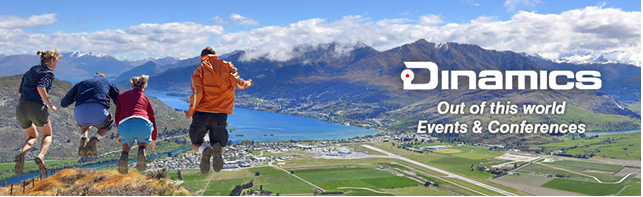 If you have any queries regarding MedSci or Queenstown, please contact Dinamics at the Registration Desk.Phone: +64 27 450 2611Email: elizabeth@dinamics.co.nzWebsite: http://www.dinamics.co.nz/If you have any queries regarding MedSci or Queenstown, please contact Dinamics at the Registration Desk.Phone: +64 27 450 2611Email: elizabeth@dinamics.co.nzWebsite: http://www.dinamics.co.nz/If you have any queries regarding MedSci or Queenstown, please contact Dinamics at the Registration Desk.Phone: +64 27 450 2611Email: elizabeth@dinamics.co.nzWebsite: http://www.dinamics.co.nz/If you have any queries regarding MedSci or Queenstown, please contact Dinamics at the Registration Desk.Phone: +64 27 450 2611Email: elizabeth@dinamics.co.nzWebsite: http://www.dinamics.co.nz/MedSci 2018 Programme at a glanceMedSci 2018 Programme at a glanceMedSci 2018 Programme at a glanceMedSci 2018 Programme at a glanceMedSci 2018 Programme at a glanceMedSci 2018 Programme at a glanceMonday 27th August 2018Monday 27th August 2018Monday 27th August 2018Monday 27th August 2018Monday 27th August 2018Monday 27th August 20184:00 pm – 6:00 pmMedsci Poster sessionMedsci Poster sessionMedsci Poster sessionMedsci Poster sessionMedsci Poster session6.00 pm – 6.15 pmOpening: Peter Shepherd, Queenstown Research Week ChairOpening: Peter Shepherd, Queenstown Research Week ChairOpening: Peter Shepherd, Queenstown Research Week ChairOpening: Peter Shepherd, Queenstown Research Week ChairOpening: Peter Shepherd, Queenstown Research Week Chair6.15 pm – 7.00 pmQueenstown Research Week Plenary Lecture: Queenstown Research Week Plenary Lecture: Queenstown Research Week Plenary Lecture: Queenstown Research Week Plenary Lecture: Queenstown Research Week Plenary Lecture: 7.00 pm – 9.00 pmQRW SocialQRW SocialQRW SocialQRW SocialQRW SocialTuesday 28th August 2018 – Societies DayTuesday 28th August 2018 – Societies DayTuesday 28th August 2018 – Societies DayTuesday 28th August 2018 – Societies DayTuesday 28th August 2018 – Societies Day9.00 am – 10.00 amMedSci Plenary Lecture: Dee SilverthornMedSci Plenary Lecture: Dee SilverthornMedSci Plenary Lecture: Dee SilverthornMedSci Plenary Lecture: Dee Silverthorn10.00 am – 10.30 amMorning TeaMorning TeaMorning TeaMorning Tea10.30 am – 12.30 pmSession 1A:PSNZ Bullivant Prize FinalistsSession 1B:NZSE Nancy Sirett Lecture and Student Oral Award FinalistsSession 1B:NZSE Nancy Sirett Lecture and Student Oral Award FinalistsSession 1CIBTec Student Oral Award Finalists and Free Communications12.30 pm – 1.30 pmLunch and separate PSNZ and NZSE AGM’sLunch and separate PSNZ and NZSE AGM’sLunch and separate PSNZ and NZSE AGM’sLunch and separate PSNZ and NZSE AGM’s1:30 – 2:30Plenary Lecture: James Pearson, Plenary Lecture: James Pearson, 2.30 pm – 3.30 pmSession 2A:PSNZ Hubbard Prize FinalistsSession 2A:PSNZ Hubbard Prize FinalistsSession 2B:Free CommunicationsSession 2B:Free Communications3.30 pm – 4.00 pmAfternoon TeaAfternoon TeaAfternoon TeaAfternoon Tea4.00 pm – 5.00 pmFree Communications and PSNZ Presentations/AwardsFree Communications and PSNZ Presentations/AwardsSession 3B: Workshop: Ongoing challenges in teaching medical sciencesSession 3B: Workshop: Ongoing challenges in teaching medical sciences5.00 – 6.00 pmSession 3A:Free Communications and PSNZ Presentations/AwardsSession 3A:Free Communications and PSNZ Presentations/AwardsSession 3B:Free Communications and PSNZ Presentations/AwardsSession 3B:Free Communications and PSNZ Presentations/Awards7.00 pm MedSci Dinner + Prize-giving (Crowne Plaza Hotel 360 Restaurant)MedSci Dinner + Prize-giving (Crowne Plaza Hotel 360 Restaurant)MedSci Dinner + Prize-giving (Crowne Plaza Hotel 360 Restaurant)MedSci Dinner + Prize-giving (Crowne Plaza Hotel 360 Restaurant)Wednesday 29th August 2018 – Symposia DayWednesday 29th August 2018 – Symposia DayWednesday 29th August 2018 – Symposia DayWednesday 29th August 2018 – Symposia Day9.00 am – 10.00 amMedSci Plenary Lecture: Simon MalpasMedSci Plenary Lecture: Simon MalpasMedSci Plenary Lecture: Simon Malpas10.00 am – 10.30 amMorning TeaMorning TeaMorning Tea10.30 am – 12.30 pmSymposium 1A (PSNZ): Perinatal brain damage & neurotherapeutic strategiesSymposium 1A (PSNZ): Perinatal brain damage & neurotherapeutic strategiesSymposium 1B (IBTec): Respiratory Diagnostics and Therapies12.30 pm – 1.30 pmLunch and MedSci AGM1.30 pm – 3.30 pmSymposium 2A (PSNZ): Mechanobiology in health & diseaseSymposium 2A (PSNZ): Mechanobiology in health & diseaseSymposium 2B (CNE): Hormones & social behaviours3.30 pm – 4.00 pmAfternoon Tea4.00 pm – 6.00 pmSymposium 3A (ABI): Super-resolution microscopy: Biology at the nanoscaleSymposium 3A (ABI): Super-resolution microscopy: Biology at the nanoscaleSymposium 3B (NZSE): Uterine function and dysfunction6.00 – 8.00 pmMixer7.00 pmFashionomicsFashionomicsFashionomicsMonday 27th August 2018QRW Opening Night SpeakerMonday 27th August 2018QRW Opening Night Speaker4:00 – 6:00MEDSCI POSTER SESSION6.00 pm -6.15 pm OpeningPeter Shepherd, Queenstown Research Week ChairQueenstown Room, Level 5, Rydges Hotel6.15 pm -7.00 pmQueenstown Research Week Plenary LectureQueenstown Room, Level 5, Rydges HotelChair: Peter Shepherd7.00 pm -9.00 pmQueenstown Research Week Welcome FunctionTrades Area, Level 4, Rydges Hotel4:00 pm – 6:00 pmMedsci Poster session6.00 pm – 6.15 pmOpening: Peter Shepherd, Queenstown Research Week Chair6.15 pm – 7.00 pmQRW Lecture: 7.00 pm – 9.00 pmQRW SocialTuesday 28th August 2018MedSci Plenary Lecture, Societies’ Free CommunicationsTuesday 28th August 2018MedSci Plenary Lecture, Societies’ Free CommunicationsTuesday 28th August 2018MedSci Plenary Lecture, Societies’ Free CommunicationsTuesday 28th August 2018MedSci Plenary Lecture, Societies’ Free CommunicationsTuesday 28th August 2018MedSci Plenary Lecture, Societies’ Free CommunicationsTuesday 28th August 2018MedSci Plenary Lecture, Societies’ Free CommunicationsTuesday 28th August 2018MedSci Plenary Lecture, Societies’ Free CommunicationsMedSci Plenary LectureMedSci Plenary LectureMedSci Plenary LectureMedSci Plenary LectureMedSci Plenary LectureMedSci Plenary LectureMedSci Plenary Lecture9.00 am - 10.00 am9.00 am - 10.00 amDee Silverthorn The future of teaching: creating our scientistsChair: Tony MacKnightDee Silverthorn The future of teaching: creating our scientistsChair: Tony MacKnightDee Silverthorn The future of teaching: creating our scientistsChair: Tony MacKnightDee Silverthorn The future of teaching: creating our scientistsChair: Tony MacKnightDee Silverthorn The future of teaching: creating our scientistsChair: Tony MacKnight10.00 am - 10.30 am10.00 am - 10.30 amMorning Tea: Trade Exhibition Area, Level 4Morning Tea: Trade Exhibition Area, Level 4Morning Tea: Trade Exhibition Area, Level 4Morning Tea: Trade Exhibition Area, Level 4Morning Tea: Trade Exhibition Area, Level 4Societies’ PresentationsSocieties’ PresentationsSocieties’ PresentationsSocieties’ PresentationsSocieties’ PresentationsSocieties’ PresentationsSocieties’ Presentations10.30 am - 12.30 am10.30 am - 12.30 amSession 1A:PSNZ Bullivant Prize FinalistsClancys Room, Level 5Chairs: Joanne Davidson & Michelle MunroSession 1B:NZSE Nancy Sirett Lecture and Student Oral Award Finalists (sponsored by Medi’Ray)Room: TBAChairs: Greg Anderson & Eulalia CoutinhoSession 1B:NZSE Nancy Sirett Lecture and Student Oral Award Finalists (sponsored by Medi’Ray)Room: TBAChairs: Greg Anderson & Eulalia CoutinhoSession 1B:NZSE Nancy Sirett Lecture and Student Oral Award Finalists (sponsored by Medi’Ray)Room: TBAChairs: Greg Anderson & Eulalia CoutinhoSession 1CIBTec Student Oral Award Finalists and Free CommunicationsRoom: TBAChairs: Andrew Lowe & Dr Gautam Anand10.30 am - 10.45 am10.30 am - 10.45 am1A.1 Bullivant Prize Contestant 1:1B.1 Nancy Sirett Lecture:Prof Jillian Cornish, University of Auckland Osteoporosis1B.1 Nancy Sirett Lecture:Prof Jillian Cornish, University of Auckland Osteoporosis1B.1 Nancy Sirett Lecture:Prof Jillian Cornish, University of Auckland Osteoporosis1C.1 IBTec Prize Contestant 1: 10.45 am -11.00 am10.45 am -11.00 am1A.2 Bullivant Prize Contestant 2:1B.1 Nancy Sirett Lecture:Prof Jillian Cornish, University of Auckland Osteoporosis1B.1 Nancy Sirett Lecture:Prof Jillian Cornish, University of Auckland Osteoporosis1B.1 Nancy Sirett Lecture:Prof Jillian Cornish, University of Auckland Osteoporosis1C.2 IBTec Prize Contestant 2: 11.00 am - 11.15 am11.00 am - 11.15 am1A.3 Bullivant Prize Contestant 3: 1B.1 Nancy Sirett Lecture:Prof Jillian Cornish, University of Auckland Osteoporosis1B.1 Nancy Sirett Lecture:Prof Jillian Cornish, University of Auckland Osteoporosis1B.1 Nancy Sirett Lecture:Prof Jillian Cornish, University of Auckland Osteoporosis1C.3 11.15am - 11.30 am11.15am - 11.30 am1A.4 Bullivant Prize Contestant 4: 1B.1 Nancy Sirett Lecture:Prof Jillian Cornish, University of Auckland Osteoporosis1B.1 Nancy Sirett Lecture:Prof Jillian Cornish, University of Auckland Osteoporosis1B.1 Nancy Sirett Lecture:Prof Jillian Cornish, University of Auckland Osteoporosis1C.4 11.30 am - 11.45 am11.30 am - 11.45 am1A.5 Bullivant Prize Contestant 5: 1B.2 NZSE Prize Contestant 1:1B.2 NZSE Prize Contestant 1:1B.2 NZSE Prize Contestant 1:1C.5 11.45 am - 12.00 pm11.45 am - 12.00 pm1A.6 Bullivant Prize Contestant 6: 1B.3 NZSE Prize Contestant 2:1B.3 NZSE Prize Contestant 2:1B.3 NZSE Prize Contestant 2:1C.6 12.00 pm -12.15 pm12.00 pm -12.15 pm1A.7 Bullivant Prize Contestant 7: 1B.4 NZSE Prize Contestant 3:1B.4 NZSE Prize Contestant 3:1B.4 NZSE Prize Contestant 3:1C.7 12.15 pm - 12.30 pm12.15 pm - 12.30 pm1A.8 Bullivant Prize Contestant 8: 1B.5 NZSE Prize Contestant 4:1B.5 NZSE Prize Contestant 4:1B.5 NZSE Prize Contestant 4:1C.8 n/a12.30 pm12.30 pmPSNZ AGM – PSNZ AGM – PSNZ AGM – NZSE AGM – NZSE AGM – 12.30 pm - 1.30 pm12.30 pm - 1.30 pmLunch: Trade Exhibition Area, Level 4, Rydges HotelLunch: Trade Exhibition Area, Level 4, Rydges HotelLunch: Trade Exhibition Area, Level 4, Rydges HotelLunch: Trade Exhibition Area, Level 4, Rydges HotelLunch: Trade Exhibition Area, Level 4, Rydges HotelSocieties’ PresentationsSocieties’ PresentationsSocieties’ PresentationsSocieties’ PresentationsSocieties’ PresentationsSocieties’ PresentationsSocieties’ Presentations1.30 pm1.30 pmPlenary Lecture James PearsonChair: Daryl SchwenkePlenary Lecture James PearsonChair: Daryl SchwenkePlenary Lecture James PearsonChair: Daryl SchwenkePlenary Lecture James PearsonChair: Daryl SchwenkePlenary Lecture James PearsonChair: Daryl Schwenke2:30 - 3.30 pm2:30 - 3.30 pmSession 2APSNZ Bullivant Prize Finalists (continued)PSNZ Hubbard Prize FinalistsClancys Room, Level 5Chairs: Rajesh Katare Session 2APSNZ Bullivant Prize Finalists (continued)PSNZ Hubbard Prize FinalistsClancys Room, Level 5Chairs: Rajesh Katare Session 2APSNZ Bullivant Prize Finalists (continued)PSNZ Hubbard Prize FinalistsClancys Room, Level 5Chairs: Rajesh Katare Session 2BFree CommunicationsRoom: TBAChairs: Angus Grey Session 2BFree CommunicationsRoom: TBAChairs: Angus Grey 1.30 pm - 1.45 pm1.30 pm - 1.45 pm2A.1 Hubbard Prize Contestant 1: 2A.1 Hubbard Prize Contestant 1: 2A.1 Hubbard Prize Contestant 1: 2B.1 2B.1 1.45 pm - 2.00 pm1.45 pm - 2.00 pm2B.2 2B.2 2.00 pm - 2.15 pm2.00 pm - 2.15 pm2A.2: Hubbard Prize Contestant 22A.2: Hubbard Prize Contestant 22A.2: Hubbard Prize Contestant 22B.3 2B.3 2.15 pm - 2.30 pm2.15 pm - 2.30 pm2A.2: Hubbard Prize Contestant 22A.2: Hubbard Prize Contestant 22A.2: Hubbard Prize Contestant 22B.4 2B.4 2.30 pm - 2.45 pm2.30 pm - 2.45 pm2A.4: Early-Career Prize Contestant 1:2A.4: Early-Career Prize Contestant 1:2A.4: Early-Career Prize Contestant 1:2B.5 2B.5 2.45 pm - 3.00 pm2.45 pm - 3.00 pm2A.4: Early-Career Prize Contestant 1:2A.4: Early-Career Prize Contestant 1:2A.4: Early-Career Prize Contestant 1:2B.6 2B.6 3.00 pm - 3.15 pm3.00 pm - 3.15 pm2A.5: Early-Career Prize Contestant 2:2A.5: Early-Career Prize Contestant 2:2A.5: Early-Career Prize Contestant 2:2B.7 2B.7 3.15 pm - 3.30 pm3.15 pm - 3.30 pm2A.5: Early-Career Prize Contestant 2:2A.5: Early-Career Prize Contestant 2:2A.5: Early-Career Prize Contestant 2:2B.8 2B.8 3.30 pm - 4.00 pm3.30 pm - 4.00 pmCoffee Break: Trade Exhibition Area, Level 4, Rydges HotelCoffee Break: Trade Exhibition Area, Level 4, Rydges HotelCoffee Break: Trade Exhibition Area, Level 4, Rydges HotelCoffee Break: Trade Exhibition Area, Level 4, Rydges HotelCoffee Break: Trade Exhibition Area, Level 4, Rydges HotelSocieties’ PresentationsSocieties’ PresentationsSocieties’ PresentationsSocieties’ PresentationsSocieties’ PresentationsSocieties’ PresentationsSocieties’ Presentations4.00 pm -6.00 pm4.00 pm -6.00 pmSession 3A Free Communications and PSNZ Clancys Room, Level 5Chairs: Marie Ward & Jeff Erickson Session 3A Free Communications and PSNZ Clancys Room, Level 5Chairs: Marie Ward & Jeff Erickson Session 3BWorkshop: Ongoing challenges in teaching medical sciencesChair: Grant ButtSession 3BWorkshop: Ongoing challenges in teaching medical sciencesChair: Grant ButtSession 3BWorkshop: Ongoing challenges in teaching medical sciencesChair: Grant Butt4.00 pm - 4.15 pm4.00 pm - 4.15 pm3A.1 Mid Career Prize contestant3A.1 Mid Career Prize contestant4.00 pm - 5.00 pm4.00 pm - 5.00 pm4.00 pm - 5.00 pm4.15 pm - 4.30 pm4.15 pm - 4.30 pmA/Prof Diane KenwrightDr Amanda CharltonA/Prof Diane KenwrightDr Amanda CharltonA/Prof Diane KenwrightDr Amanda Charlton4.30 pm – 4:45 pm4.30 pm – 4:45 pm3A.2 Bjorn Knollman3A.2 Bjorn Knollman4.45 pm - 5.00 pm4.45 pm - 5.00 pm3A.3 3A.4 3A.5 3A.6 3A.3 3A.4 3A.5 3A.6 5.00 pm - 5.15 pm5.00 pm - 5.15 pm3A.3 3A.4 3A.5 3A.6 3A.3 3A.4 3A.5 3A.6 Infoblitz Presentations & free communicationsChairs: Carolyn Barrett & Lorna Daniels Infoblitz Presentations & free communicationsChairs: Carolyn Barrett & Lorna Daniels Infoblitz Presentations & free communicationsChairs: Carolyn Barrett & Lorna Daniels 5.15 pm – 5.30 pm5.15 pm – 5.30 pm3A.3 3A.4 3A.5 3A.6 3A.3 3A.4 3A.5 3A.6 5.30 pm – 5.45 pm5:45 pm– 6:00 pm5.30 pm – 5.45 pm5:45 pm– 6:00 pm3A.3 3A.4 3A.5 3A.6 3A.3 3A.4 3A.5 3A.6 5.30 pm – 5.45 pm5:45 pm– 6:00 pm5.30 pm – 5.45 pm5:45 pm– 6:00 pm3A.3 3A.4 3A.5 3A.6 3A.3 3A.4 3A.5 3A.6 5.30 pm – 5.45 pm5:45 pm– 6:00 pm5.30 pm – 5.45 pm5:45 pm– 6:00 pm3A.3 3A.4 3A.5 3A.6 3A.3 3A.4 3A.5 3A.6 7.00 pmMedSci Dinner + Prize-giving (Crowne Plaza Hotel 360 Restaurant)MedSci Dinner + Prize-giving (Crowne Plaza Hotel 360 Restaurant)MedSci Dinner + Prize-giving (Crowne Plaza Hotel 360 Restaurant)MedSci Dinner + Prize-giving (Crowne Plaza Hotel 360 Restaurant)MedSci Dinner + Prize-giving (Crowne Plaza Hotel 360 Restaurant)MedSci Dinner + Prize-giving (Crowne Plaza Hotel 360 Restaurant) Wednesday MedSci Plenary Lecture and Societies’ Symposia, Wednesday MedSci Plenary Lecture and Societies’ Symposia, Wednesday MedSci Plenary Lecture and Societies’ Symposia, Wednesday MedSci Plenary Lecture and Societies’ Symposia, Wednesday MedSci Plenary Lecture and Societies’ Symposia, Wednesday MedSci Plenary Lecture and Societies’ Symposia,MedSci Plenary Lecture MedSci Plenary Lecture MedSci Plenary Lecture MedSci Plenary Lecture MedSci Plenary Lecture MedSci Plenary Lecture 9.00 am - 10.00 amChair: Colin BrownChair: Colin BrownChair: Colin BrownChair: Colin BrownChair: Colin Brown10.00 am - 10.30 amMorning Tea: Trade Exhibition Area, Ground FloorMorning Tea: Trade Exhibition Area, Ground FloorMorning Tea: Trade Exhibition Area, Ground FloorMorning Tea: Trade Exhibition Area, Ground FloorMorning Tea: Trade Exhibition Area, Ground FloorSocieties’ SymposiaSocieties’ SymposiaSocieties’ SymposiaSocieties’ SymposiaSocieties’ SymposiaSocieties’ Symposia10.30 am - 12.30 pmSymposium 1A (PSNZ): Perinatal Brain Damage and Neurotherapeutic StrategiesClancys Room, Level 5Chairs: Dr. Guido Wassink & Dr. Joanne DavidsonSymposium 1A (PSNZ): Perinatal Brain Damage and Neurotherapeutic StrategiesClancys Room, Level 5Chairs: Dr. Guido Wassink & Dr. Joanne DavidsonSymposium 1A (PSNZ): Perinatal Brain Damage and Neurotherapeutic StrategiesClancys Room, Level 5Chairs: Dr. Guido Wassink & Dr. Joanne DavidsonSymposium 1A (PSNZ): Perinatal Brain Damage and Neurotherapeutic StrategiesClancys Room, Level 5Chairs: Dr. Guido Wassink & Dr. Joanne DavidsonSymposium 1A (PSNZ): Perinatal Brain Damage and Neurotherapeutic StrategiesClancys Room, Level 5Chairs: Dr. Guido Wassink & Dr. Joanne Davidson10.30 am - 12.30 pmSymposium 1B (IBTec): Respiratory Diagnostics and TherapiesRoom: TBAChairs: Ahmed Al-Jumaily & Andrew Lowe10.30 am - 11.00 amS1A.1: Associate Professor Suzie Miller, Ritchie Centre, Hudson Institute of Medical Research, AustraliaStem cell therapies for treating perinatal brain damageS1A.1: Associate Professor Suzie Miller, Ritchie Centre, Hudson Institute of Medical Research, AustraliaStem cell therapies for treating perinatal brain damageS1A.1: Associate Professor Suzie Miller, Ritchie Centre, Hudson Institute of Medical Research, AustraliaStem cell therapies for treating perinatal brain damageS1A.1: Associate Professor Suzie Miller, Ritchie Centre, Hudson Institute of Medical Research, AustraliaStem cell therapies for treating perinatal brain damageS1A.1: Associate Professor Suzie Miller, Ritchie Centre, Hudson Institute of Medical Research, AustraliaStem cell therapies for treating perinatal brain damage10.30 am - 11.00 amS1B.1: David Kaczka, University of Iowa, USAOptimizing ventilation in the injured lung using multifrequency oscillation11.00 am - 11.30 amS1A.2: Dr Bobbi Fleiss, Centre for the Developing Brain, King College London, United KingdomWhat brakes the preterm brain - a role for perinatal infection? S1A.2: Dr Bobbi Fleiss, Centre for the Developing Brain, King College London, United KingdomWhat brakes the preterm brain - a role for perinatal infection? S1A.2: Dr Bobbi Fleiss, Centre for the Developing Brain, King College London, United KingdomWhat brakes the preterm brain - a role for perinatal infection? S1A.2: Dr Bobbi Fleiss, Centre for the Developing Brain, King College London, United KingdomWhat brakes the preterm brain - a role for perinatal infection? S1A.2: Dr Bobbi Fleiss, Centre for the Developing Brain, King College London, United KingdomWhat brakes the preterm brain - a role for perinatal infection? 11.00 am – 11.30 amS1B.2: Peter Noble, University of Western AustraliaTargeting airway stiffness to treat obstructive disease11.30 am - 12.00 pmS1A.3: Dr Max Berry, University of OtagoThe preterm paradox – greater survival but worse outcomesS1A.3: Dr Max Berry, University of OtagoThe preterm paradox – greater survival but worse outcomesS1A.3: Dr Max Berry, University of OtagoThe preterm paradox – greater survival but worse outcomesS1A.3: Dr Max Berry, University of OtagoThe preterm paradox – greater survival but worse outcomesS1A.3: Dr Max Berry, University of OtagoThe preterm paradox – greater survival but worse outcomes11.30 am - 12.00 pmS1B.3: Prudence Murray, Fisher and Paykel HealthcareSleepStrong - Experiences of an Employee Sleep Health Wellness Initiative12.00 pm - 12.30 pmS1A.4: Dr Guido Wassink, University of AucklandProtecting the newborn brain – are cocktails better served with ice?S1A.4: Dr Guido Wassink, University of AucklandProtecting the newborn brain – are cocktails better served with ice?S1A.4: Dr Guido Wassink, University of AucklandProtecting the newborn brain – are cocktails better served with ice?S1A.4: Dr Guido Wassink, University of AucklandProtecting the newborn brain – are cocktails better served with ice?S1A.4: Dr Guido Wassink, University of AucklandProtecting the newborn brain – are cocktails better served with ice?12.00 pm - 12.30 pmS1B.4: Ian Sun, Fisher and Paykel HealthcareNew Trends in CPAP development	12.30 pmMedSci AGM – Queenstown RoomMedSci AGM – Queenstown RoomMedSci AGM – Queenstown RoomMedSci AGM – Queenstown RoomMedSci AGM – Queenstown Room12.30 pm - 1.30 pmLunch: Trade Exhibition Area, Level 4, Rydges HotelLunch: Trade Exhibition Area, Level 4, Rydges HotelLunch: Trade Exhibition Area, Level 4, Rydges HotelLunch: Trade Exhibition Area, Level 4, Rydges HotelLunch: Trade Exhibition Area, Level 4, Rydges HotelSocieties’ SymposiaSocieties’ SymposiaSocieties’ SymposiaSocieties’ SymposiaSocieties’ SymposiaSocieties’ Symposia1.30 pm – 3.30 pmSymposium 2A (PSNZ): Mechanobiology in health and disease Clancys Room, Level 5Chair: Martin Fronius & TBASymposium 2A (PSNZ): Mechanobiology in health and disease Clancys Room, Level 5Chair: Martin Fronius & TBASymposium 2A (PSNZ): Mechanobiology in health and disease Clancys Room, Level 5Chair: Martin Fronius & TBASymposium 2A (PSNZ): Mechanobiology in health and disease Clancys Room, Level 5Chair: Martin Fronius & TBASymposium 2A (PSNZ): Mechanobiology in health and disease Clancys Room, Level 5Chair: Martin Fronius & TBA1.30 pm – 3.30 pmSymposium 2B (CNE): Hormones and social behavioursRoom: TBAChair: Dave Grattan & Elodie Desroziers1.30 pm – 2.00 pmS2A.1: Prof Jens Waschke, University Munich, GermanyModulation of tissue integrity via stabilization of desmosomes in health and disease  S2A.1: Prof Jens Waschke, University Munich, GermanyModulation of tissue integrity via stabilization of desmosomes in health and disease  S2A.1: Prof Jens Waschke, University Munich, GermanyModulation of tissue integrity via stabilization of desmosomes in health and disease  S2A.1: Prof Jens Waschke, University Munich, GermanyModulation of tissue integrity via stabilization of desmosomes in health and disease  S2A.1: Prof Jens Waschke, University Munich, GermanyModulation of tissue integrity via stabilization of desmosomes in health and disease  1.30 pm – 2.00 pmS2B.1: Dr Kumi Kuroda, Riken Brain Sciences Institute, Tokyo, JapanRole of oxytocin in the neural mechanisms that mediate parenting and attachment2.00 pm – 2.30 pmS2A.2: Prof Heather Drummond, University of Mississippi, USAVascular epithelial Na+ channels mediate myogenic arterial responsivenessS2A.2: Prof Heather Drummond, University of Mississippi, USAVascular epithelial Na+ channels mediate myogenic arterial responsivenessS2A.2: Prof Heather Drummond, University of Mississippi, USAVascular epithelial Na+ channels mediate myogenic arterial responsivenessS2A.2: Prof Heather Drummond, University of Mississippi, USAVascular epithelial Na+ channels mediate myogenic arterial responsivenessS2A.2: Prof Heather Drummond, University of Mississippi, USAVascular epithelial Na+ channels mediate myogenic arterial responsiveness2.00 pm – 2.30 pmS2B.2: Dr Michael Bowen, University of Sydney, Australia Rebalancing the addicted brain: prosocial compounds for treating substance use disorders2.30 pm –3.00 pmS2A.3: Prof John Evans, University of Otago, ChristchurchAn alliance of Biophysics, Biochemistry and Genetics initiates cancersS2A.3: Prof John Evans, University of Otago, ChristchurchAn alliance of Biophysics, Biochemistry and Genetics initiates cancersS2A.3: Prof John Evans, University of Otago, ChristchurchAn alliance of Biophysics, Biochemistry and Genetics initiates cancersS2A.3: Prof John Evans, University of Otago, ChristchurchAn alliance of Biophysics, Biochemistry and Genetics initiates cancersS2A.3: Prof John Evans, University of Otago, ChristchurchAn alliance of Biophysics, Biochemistry and Genetics initiates cancers2.30 pm –3.00 pmS2B.3: Dr Kristina Smiley, University of OtagoProlactin and parental care in the Zebra Finch3.00 pm – 3.30 pmS2A.4: Dr Adam Ware, University of Otago, DunedinThe Role of ENaC in Breast CancerS2A.4: Dr Adam Ware, University of Otago, DunedinThe Role of ENaC in Breast CancerS2A.4: Dr Adam Ware, University of Otago, DunedinThe Role of ENaC in Breast CancerS2A.4: Dr Adam Ware, University of Otago, DunedinThe Role of ENaC in Breast CancerS2A.4: Dr Adam Ware, University of Otago, DunedinThe Role of ENaC in Breast Cancer3.00 pm - 3.30 pmS2B.4: Dr Rosemary Brown, University of OtagoProlactin action in the preoptic region is essential for maternal behaviour in mice3.30 pm –4.00 pmCoffee Break: Trade Exhibition Area, Level 4Coffee Break: Trade Exhibition Area, Level 4Coffee Break: Trade Exhibition Area, Level 4Coffee Break: Trade Exhibition Area, Level 4Coffee Break: Trade Exhibition Area, Level 4Societies’ SymposiaSocieties’ SymposiaSocieties’ SymposiaSocieties’ SymposiaSocieties’ SymposiaSocieties’ Symposia4.00pm-6.00pmSymposium 3A (ABI): Super-resolution Microscopy: Biology at the NanoscaleClancys Room, Level 5Chairs: David Crossman & June-Chiew HanSymposium 3A (ABI): Super-resolution Microscopy: Biology at the NanoscaleClancys Room, Level 5Chairs: David Crossman & June-Chiew HanSymposium 3A (ABI): Super-resolution Microscopy: Biology at the NanoscaleClancys Room, Level 5Chairs: David Crossman & June-Chiew HanSymposium 3A (ABI): Super-resolution Microscopy: Biology at the NanoscaleClancys Room, Level 5Chairs: David Crossman & June-Chiew HanSymposium 3A (ABI): Super-resolution Microscopy: Biology at the NanoscaleClancys Room, Level 5Chairs: David Crossman & June-Chiew Han4.00pm-6.00pmSymposium 3B (NZSE): Uterine function and dysfunctionRoom: TBAChairs: Jane Girling & Stephen Bunn4.00 pm – 4.40 pmS3A.1: Professor Robert Gourdie, Virginia Tech Carilion Research InstituteNanodomains and Electrical Conduction at Cardiac Gap JunctionsS3A.1: Professor Robert Gourdie, Virginia Tech Carilion Research InstituteNanodomains and Electrical Conduction at Cardiac Gap JunctionsS3A.1: Professor Robert Gourdie, Virginia Tech Carilion Research InstituteNanodomains and Electrical Conduction at Cardiac Gap JunctionsS3A.1: Professor Robert Gourdie, Virginia Tech Carilion Research InstituteNanodomains and Electrical Conduction at Cardiac Gap JunctionsS3A.1: Professor Robert Gourdie, Virginia Tech Carilion Research InstituteNanodomains and Electrical Conduction at Cardiac Gap Junctions4.00 pm - 4.30 pmS3B.1: Pradep Tanwar, University of NewcastleEndometrial cancer / fibroids4.40 pm – 5.00 pmS3A.2: Associate Professor Johanna Montgomery, University of AucklandElucidating Nanoscale Determinants of Synaptic FunctionS3A.2: Associate Professor Johanna Montgomery, University of AucklandElucidating Nanoscale Determinants of Synaptic FunctionS3A.2: Associate Professor Johanna Montgomery, University of AucklandElucidating Nanoscale Determinants of Synaptic FunctionS3A.2: Associate Professor Johanna Montgomery, University of AucklandElucidating Nanoscale Determinants of Synaptic FunctionS3A.2: Associate Professor Johanna Montgomery, University of AucklandElucidating Nanoscale Determinants of Synaptic Function4.30 pm - 5.00 pmS3B.2: Jane Girling, University of OtagoEndometriosis5.00 pm – 5.20 pmS3A.3: Dr Michelle Munro, University of OtagoSuper Resolved Calcium Channel OrganizationS3A.3: Dr Michelle Munro, University of OtagoSuper Resolved Calcium Channel OrganizationS3A.3: Dr Michelle Munro, University of OtagoSuper Resolved Calcium Channel OrganizationS3A.3: Dr Michelle Munro, University of OtagoSuper Resolved Calcium Channel OrganizationS3A.3: Dr Michelle Munro, University of OtagoSuper Resolved Calcium Channel Organization5.00 pm - 5.30 pmS3B.3: Laura Parry, University of MelbourneRelaxin / preeclampsia5.20 pm – 5:40 pmS3A.4: Dr David Baddeley, University of AucklandNanoscopy of the 4D NucleomeS3A.4: Dr David Baddeley, University of AucklandNanoscopy of the 4D NucleomeS3A.4: Dr David Baddeley, University of AucklandNanoscopy of the 4D NucleomeS3A.4: Dr David Baddeley, University of AucklandNanoscopy of the 4D NucleomeS3A.4: Dr David Baddeley, University of AucklandNanoscopy of the 4D Nucleome5:30 pm – 6:00S3B.4: J Frank Bloomfield, Liggins Inst, University of AucklandPreterm birth or fetal growth5.40 pm – 6.00 pmS3A.4: Dr David Crossman, University of Auckland Fibrosis at the Nanoscale in the Failing Human HeartS3A.4: Dr David Crossman, University of Auckland Fibrosis at the Nanoscale in the Failing Human HeartS3A.4: Dr David Crossman, University of Auckland Fibrosis at the Nanoscale in the Failing Human HeartS3A.4: Dr David Crossman, University of Auckland Fibrosis at the Nanoscale in the Failing Human HeartS3A.4: Dr David Crossman, University of Auckland Fibrosis at the Nanoscale in the Failing Human Heart6.00 pm – 8.00 pm6.00 pm – 8.00 pmCombined MedSci, QMB, AWCBR MixerTrades Area, Level 4, Rydges HotelLevel 5 Foyer, Rydges HotelCombined MedSci, QMB, AWCBR MixerTrades Area, Level 4, Rydges HotelLevel 5 Foyer, Rydges HotelCombined MedSci, QMB, AWCBR MixerTrades Area, Level 4, Rydges HotelLevel 5 Foyer, Rydges HotelCombined MedSci, QMB, AWCBR MixerTrades Area, Level 4, Rydges HotelLevel 5 Foyer, Rydges HotelNZSE PostersNZSE PostersNZSE PostersNZSE PostersNZSE PostersNZSE PostersM1M1M2M2M3M3M4M4IBTec PostersIBTec PostersIBTec PostersIBTec PostersIBTec PostersIBTec PostersM5M5M6M6M7M7ABI PostersABI PostersABI PostersABI PostersABI PostersABI PostersM8M8M9M9M10M10M11M11nnnnMedSci Posters MedSci Posters MedSci Posters MedSci Posters MedSci Posters MedSci Posters M12M12M13M13M14M14M15M15M16M16M17M17M18M18M19M19Physiological Society of New Zealand Posters (*PSNZ Student Poster Presentation Prize candidate)Physiological Society of New Zealand Posters (*PSNZ Student Poster Presentation Prize candidate)Physiological Society of New Zealand Posters (*PSNZ Student Poster Presentation Prize candidate)Physiological Society of New Zealand Posters (*PSNZ Student Poster Presentation Prize candidate)Physiological Society of New Zealand Posters (*PSNZ Student Poster Presentation Prize candidate)Physiological Society of New Zealand Posters (*PSNZ Student Poster Presentation Prize candidate)M20M20M21M21M22M22M23M23M24M24M25M25M26M26M27M27M28M28M29M29M30M30M31M31M32M32M33M33M34M348.00 pm – 8.00 pm – FashionomicsSponsored by Thermo Fisher ScientificTrades Area, Level 4, Rydges Hotel(with drinks)FashionomicsSponsored by Thermo Fisher ScientificTrades Area, Level 4, Rydges Hotel(with drinks)FashionomicsSponsored by Thermo Fisher ScientificTrades Area, Level 4, Rydges Hotel(with drinks)FashionomicsSponsored by Thermo Fisher ScientificTrades Area, Level 4, Rydges Hotel(with drinks)